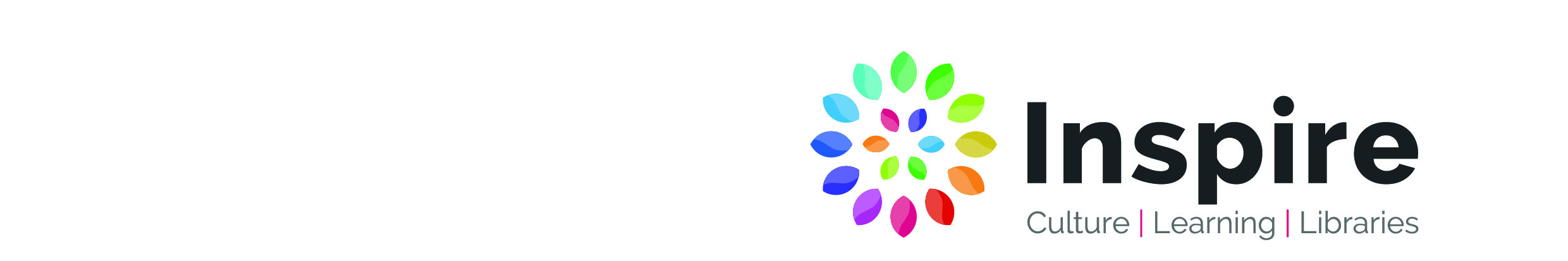 2022 8Underwood - SelstonThe Mobile Library will be visiting on the following dates:Wednesday12th Jan	06th April	29th June	21st Sept	14th Dec09th Feb	04th May	27th July	19th Oct          11th Jan 202309th Mar	01stJune	24th Aug          16th NovFor information about requested titles or particular items of stock, please contact: Kirkby Library Tel No:   01623 753 236E-mail Kirkby.library@inspireculture.org.uk 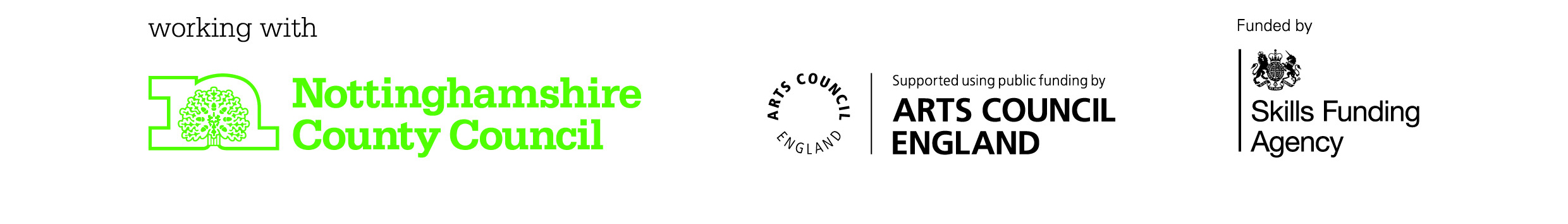 Stop NoLocationStop NameArriveDepart01PinxtonGuildhall Drive, No. 119.259.4502Selston 1069.5510.1003Underwood (Westwood)Palmerston Street Opposite No.110.2010.3504UnderwoodWilcox Drive No.2710.4011.0005UnderwoodSmeath Road, Near No. 6211.0511.3506UnderwoodAllsorts Playgroup, Community Centre, 11.4012.0007Underwood 18312.0512.2008Selston12.3012.45Lunch break12.4513.1509Selston 4613.2013.5010Greasley14.0514.40